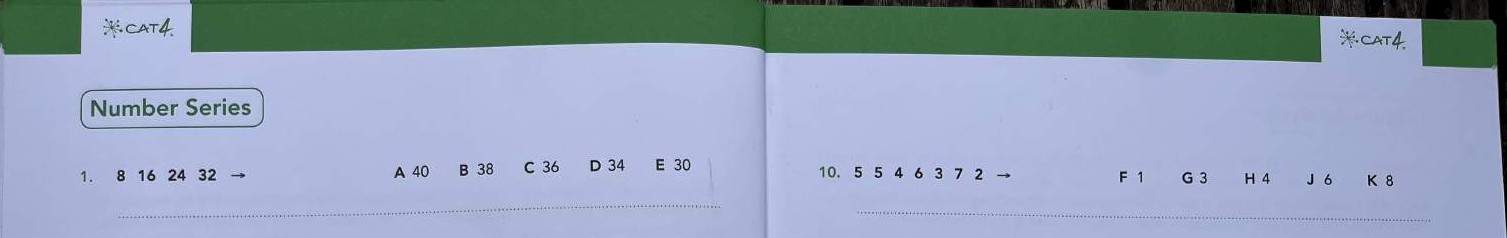 2.	22 19 16 13 10 -3.	12 4 11 5 10 6 —•4.	3 7 8 12 135.	4 7 9 10 13 15 16 —•F 5	G 6	H 7	J  8	K 9L  3	M 4	N 5	P 7	0   9R 14	S 15	T  16	U 17	V 18A   7	B 18	C 19	D 22	E 2411. 17 2O 26 35 -1Z. 38 0 30 6 22 8 —•13. 3 7 15 31 63 —•14. 6 8 11 5 7 10L 41	M 44	N 47	P 50	Q 53R 10	S 12	T 14	U 16	V 18A 94	B 96	C 97	D 127	E 137F 2	G 4	H 6	J  8	K 12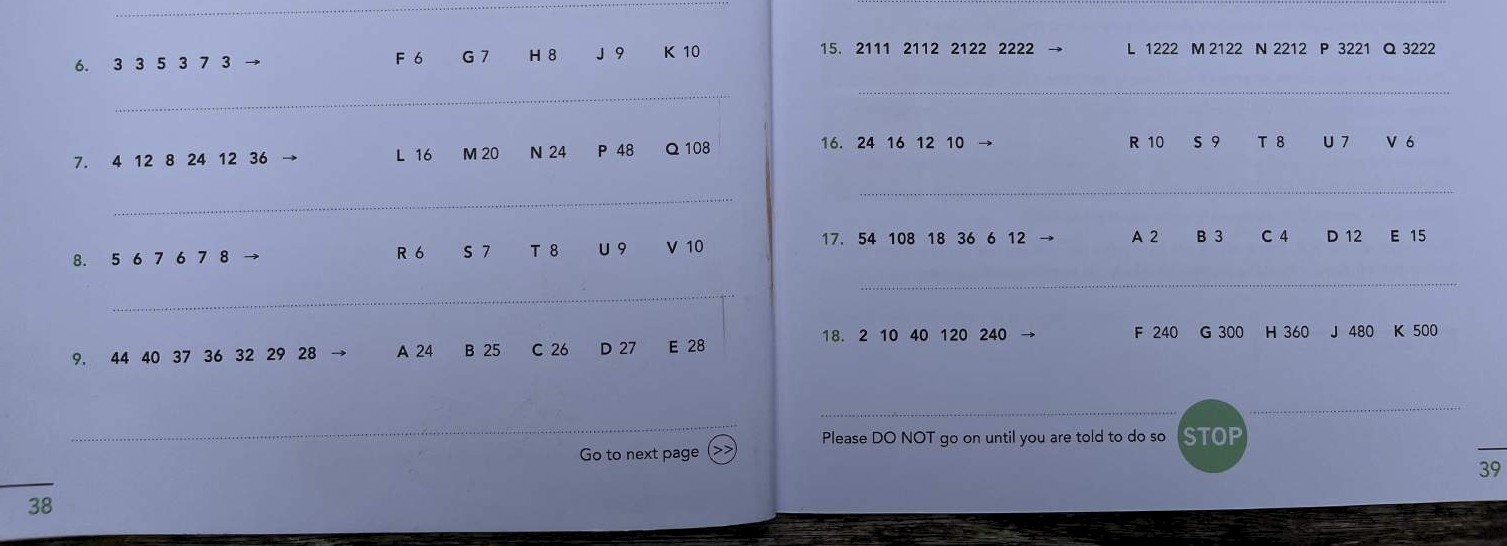 